ONPA ”Olaines Sociālais dienests”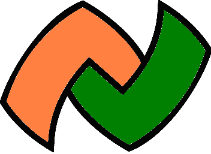 Olaines novada pašvaldības aģentūra „Olaines sociālais dienests”  aicina pieteikties uzsociālā rehabilitētāja AMATu(profesijas kods 3412 02)SOCIĀLĀS PALĪDZĪBAS UN SOCIĀLĀ DARBA NODAĻĀuz nenoteiktu laikuMēs piedāvājam:Pilnas slodzes darbu uz nenoteiktu laiku;Stabilu atalgojumu (EUR  950 pirms nodokļu nomaksas);Sociālās garantijas;Apmaksātu papildatvaļinājumu;Iespēju pilnveidot profesionālo pieredzi;Veselības un dzīvības apdrošināšanu, apdrošināšanu pret nelaimes gadījumiem (pēc pārbaudes laika).Prasības pretendentam: Pirmā līmeņa profesionālās augstākās izglītības diploms ar kvalifikāciju sociālajā darbā;Spēja identificēt un analizēt sociālās problēmas;Plānot izpildāmos darbus, atbilstoši to prioritātei.Pārvaldīt latviešu valodu augstākā līmenī Laba lietotāja līmenī strādāt ar Microsoft Office, SOPA programmnodrošinājumu un citām programmām Windows vidē;Galvenie amata pienākumi: Piedalīties klientu sociālās rehabilitācijas plānu izstrādē personām, kuru iekļaušana sabiedrībā dažādu sociālu, garīgu, fizisku traucējumu dēļ ir apgrūtināta;Veicināt klientu sociālo prasmju apguvi, pilnveidi un uzturēšanu;Apzināt un piesaistīt resursus, sadarboties ar klienta ģimenes locekļiem un atbalsta personām;Novērtēt sniegto sociālās rehabilitācijas pakalpojumu rezultātus un izstrādā priekšlikumus to pilnveidei;Identificēt rehabilitācijas laikā radušās sociālās problēmas, informējot par to gadījuma vadītāju;Sadarbībā ar sociālajiem darbiniekiem vai speciālistiem veikt vizītes personu (ģimeņu) dzīves vietās;Veidot klienta (ģimenes) lietu, kurā iekļauta informācija par sociālās rehabilitācijas gaitu un tās rezultātiem;Veicināt klienta līdzdarbību sociālās rehabilitācijas pakalpojumu izvēlē un saņemšanā, rehabilitācijas plāna sastādīšanā un īstenošanā.Pretendents līdz 2023.gada 31.martam aicināts iesniegt:
• amatam motivētu pieteikumu;• profesionālo aprakstu (CV);• izglītību apliecinošo dokumentu kopijas;• atsauksmes vai ieteikumus no iepriekšējās vai esošās darba vietas, vai profesionālajā aprakstā norādīt personu kontaktinformāciju, kuras var sniegt rekomendācijas,sūtot elektroniski uz e-pastu: soc.dienests@olaine.lv , jautājumu gadījumā zvanīt pa tālruni 28669444.Jau iepriekš pateicamies par ieinteresētību un atsaucību. Sazināsimies ar pretendentiem, kuri atbilst izvirzītajām prasībām. Olaines novada pašvaldības aģentūra ‘’Olaines sociālais dienests’’ informē, ka Jūsu pieteikuma dokumentos norādītie personas dati tiks apstrādāti, lai nodrošinātu šīs personāla atlases norisi, personas datu apstrādes pārzine ir Olaines novada pašvaldības aģentūra ‘’Olaines sociālais dienests’’, kontaktinformācija: Zemgales iela 33, Olaine, LV-2114. Par Olaines novada pašvaldības aģentūra ‘’Olaines sociālais dienests’’ veikto personas datu apstrādi varat uzzināt, sazinoties ar mūsu datu aizsardzības speciālistu. Datu aizsardzības speciālista kontakti: E-pasts datu.specialists@olaine.lv